  YHT is having Jamie Mills-PriceAcrylic ClassSeptember 18, 2021    ll:00AM EST to 6:PMVia Zoom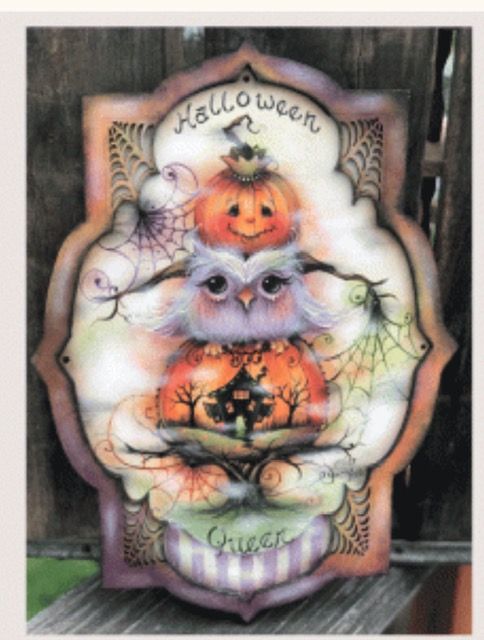 Jamie will be teaching Halloween Queen on September 18. It is a great way to paint with a wonderful teacher. The wood is available at pinecraftinc.com. The sign measures 8.25 x 12. You can also use any surface you have or order it from Pine Craft, Inc.  Paints are not included. The price of the class is $40. for members and $50 for non members. Please sign up as soon as possible. There are a limited amount of spaces._____________________________________________________________________________________________I am enclosing $40 member price_____________I am enclosing $50 guest price______________If you have any questions, please contact Barbara Rolla at brolla1@comcast.net or 413-967-5444.Name______________________________________________________phone#________________________Address____________________________________________________email_________________________Please return form and a check made payable to YHT to:Barbara Rolla4 Woodland HeightsWare, MA 01082